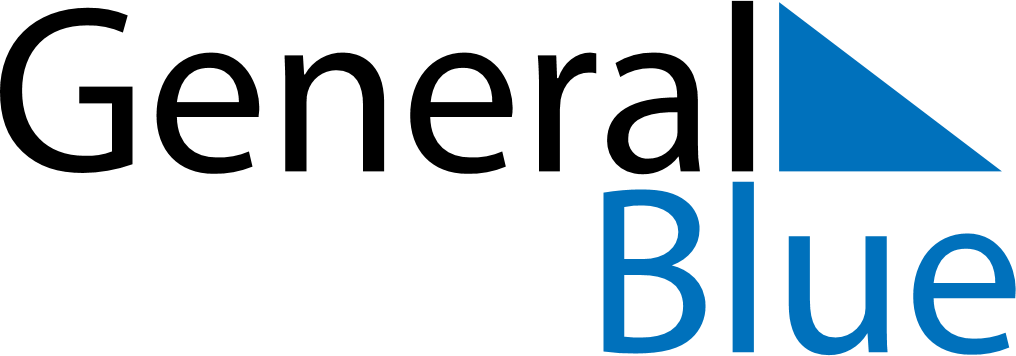 May 2018May 2018May 2018ColombiaColombiaMondayTuesdayWednesdayThursdayFridaySaturdaySunday123456Labour Day7891011121314151617181920Ascension Day2122232425262728293031